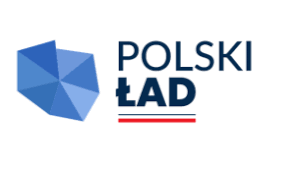 RS.271.7.2024                                                                                   Załącznik nr 2a do SWZ                                                                                                             (składany wraz z ofertą – jeżeli dotyczy)Podmiot udostępniający zasoby:…………………………………………………………………...………………………………... (pełna nazwa/firma, adres, NIP, KRS/CEiDG) reprezentowany przez:…………………………………………………….OŚWIADCZENIE PODMIOTU UDOSTĘPNIAJACEGO ZASOBY składane na podstawie art. 125 ust. 5 ustawy z dnia 11 września 2019 r.  Prawo zamówień publicznych (dalej jako: ustawa Pzp)DOTYCZĄCE SPEŁNIANIA WARUNKÓW UDZIAŁU W POSTĘPOWANIU 
I BRAKU PODSTAW WYKLUCZENIA Z POSTĘPOWANIA W ZAKRESIE, W JAKIM WYKONAWCA POWOŁUJE SIĘ NA ZASOBY PODMIOTU UDOSTĘPNIAJACEGO ZASOBYNa potrzeby postępowania o udzielenie zamówienia publicznego „Modernizacja Wodnego Centrum Rekreacji i Hali Sportowej w Świebodzicach” oświadczam, co następuje:I.  OŚWIADCZENIA W ZAKRESIE PODSTAW WYKLUCZENIA1. Oświadczam, że nie podlegam wykluczeniu z postępowania na podstawie art. 108 ust. 1 ustawy Pzp2.  Oświadczam, że nie podlegam wykluczeniu z postępowania na podstawie art. 109 ust. 1 pkt. 4, 5, 7 ustawy Pzp3. Oświadczam, że zachodzą w stosunku do mnie podstawy wykluczenia z postępowania na podstawie art……………………….…….ustawy Pzp (podać mającą zastosowanie podstawę wykluczenia spośród wskazanych w art. 108 ust. 1, 2 i 5 lub art. 109 ust. 1 pkt. 4, 5, 7). Jednocześnie oświadczam, że w związku z ww. okolicznością, na podstawie art. 110 ust.2 ustawy Pzp podjąłem następujące środki naprawcze:……………………………………………………………………………. ** 
(jeśli nie dotyczy należy wykreślić punkt)4. Oświadczam, że nie zachodzą w stosunku do mnie przesłanki wykluczenia z postępowania na podstawie art.  7 ust. 1 ustawy z dnia 13 kwietnia 2022 r. o szczególnych rozwiązaniach w zakresie przeciwdziałania wspieraniu agresji na Ukrainę oraz służących ochronie bezpieczeństwa narodowego (Dz. U z 2023 r., poz. 129). II. OŚWIADCZENIE DOTYCZĄCE WARUNKÓW UDZIAŁU W POSTĘPOWANIU **             Oświadczam, że spełniam warunki udziału w postępowaniu określone przez Zamawiającego w  Specyfikacji Warunków Zamówienia i w ogłoszeniu o zamówieniu w  następującym zakresie: 
…………………………………………………………………………………………………………………………………………………………………………………………………………………………………..
III. OŚWIADCZENIE DOTYCZĄCE PODANYCH INFORMACJIOświadczam, że wszystkie informacje podane w powyższych oświadczeniach są aktualne 
i zgodne z prawdą oraz zostały przedstawione z pełną świadomością konsekwencji wprowadzenia zamawiającego w błąd przy przedstawianiu informacji. 			          (kwalifikowany podpis elektroniczny lub podpis zaufany lub podpis osobisty)** niepotrzebne skreślić/wpisać nie dotyczy